					ZVR: 338739806Donaugasse 10/2	    					franz.hebenstreit@aon.at3430  TULLN/Donau						www.wsc-tulln.atNIEDERÖSTERREICHISCHE LANDESMEISTERSCHAFT		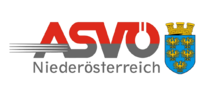 WASSERSCHI / Slalom / Trick						22. August 2020 – LANGAU/BERGWERKSEE			AUSSCHREIBUNGVERANSTALTER 		Niederösterreichischer Wasserskiverband (NÖWWV)DURCHFÜHRENDER VEREIN 	WASSERSKICLUB TULLNIm Auftrag und Genehmigung  des NÖWWVDATUM Samstag 22. August 2020ORT LANGAU, Leistungszentrum BergwerkseeBOOT MALIBU Response LXi 2019 6,2Ltr., Zero OffORGANISATION Reinhard Pfaller reinhard@pfaller.net 0676-3640633KLASSENU9, U12, U14, U17, U21, Allgemeine Damen, Herren, 35+, 45+, 55+, 65+, Gästeklasse. Für die Wertung sind mindestens 3 Teilnehmer pro Klasse notwendig. DISZIPLINEN Slalom + FigurenTRAINING Freitag 21.08.2020  € 3,00 pro Minute NENNUNGEN email: reinhard@pfaller.net NENNGELD € 40,-- für die 1. Disziplin, jede weitere 20,-- (Nachnennung € 45,--) NENNGELD Gästeklasse € 40,-- für die 1. Disziplin, jede weitere 40,-- (Nachnennung € 45,--) NENNUNGSSCHLUSS Freitag 20.08.2020 (E-Mail, 12 Uhr)					ZVR: 338739806Donaugasse 10/2	    					franz.hebenstreit@aon.at3430  TULLN/Donau						www.wsc-tulln.atNIEDERÖSTERREICHISCHE LANDESMEISTERSCHAFT		WASSERSCHI /Slalom / Trick22. August 2020 – LANGAU/BERGWERKSEEPROGRAMMFreitag 21. August 10:00 – 18:00 Training Samstag 22. August   7:30 MANNSCHAFTSFÜHRER BESPRECHUNG Samstag 22. August   8:00 Start SAMSTAG 22. August 08:00 – ca. 10:00 Figuren U 9 weibl., männl. U12 weibl., männl. U14 weibl., männl. U17 weibl., männl. U21 weibl., männl. 35+ weibl., männl. 45+ weibl., männl. 55+ weibl., männl.65+ weibl., männl.DAMEN allgemeine HERREN allgemeine Gästeklasse 					ZVR: 338739806Donaugasse 10/2	    					franz.hebenstreit@aon.at3430  TULLN/Donau						www.wsc-tulln.atPROGRAMMAnschließend ab ca. 10:30 -13:30 Slalom U 9 weibl., männl. U12 weibl., männl. U14 weibl., männl. U17 weibl., männl. U21 weibl., männl. 35+ weibl., männl. 45+ weibl., männl. 55+ weibl., männl. 65+ weibl., männl.DAMEN allgemeine HERREN allgemeine Gästeklasse  Anschließend SIEGEREHRUNG Programmänderungen bleiben dem Veranstalter und Schiedsgericht vorbehalten. Email bitte an: reinhard@pfaller.net
					ZVR: 338739806Donaugasse 10/2	    					franz.hebenstreit@aon.at3430  TULLN/Donau						www.wsc-tulln.atNIEDERÖSTERREICHISCHE LANDESMEISTERSCHAFT		WASSERSCHI /Slalom / Trick22. August 2020 – LANGAU/BERGWERKSEENENNUNGVEREIN.................................................................................................. Name……………………………………………………………………………………………… Klasse …………………………………………………………………………………………………Geb. Datum ……………………………………………………………………………………..Slalom……………………Trick………………….. Unterschrift ……………………………………………………………………………………. Jeder Teilnehmer muss höchstversichert sein. Mit der Unterschrift auf dieser Nennung anerkennt jeder Läufer die folgende Haftungserklärung: Die Anforderungen an den Zustand und die Sicherheitsmaßnahmen der Wettkampfstrecken richten sich nach den jeweils gültigen Bestimmungen des Internationalen Wasserskiverbandes (IWWF), des Nationalen Wasserskiverbandes (ÖWWV), dem jeweils gültigen Reglement und Austragungsmodus des ÖWWV und der jeweils gültigen Vereinbarung (Pflichtenheft) zwischen dem Organisationskomitee (OK) und dem ÖWWV, wobei die Anordnungen des jeweiligen Schiedsrichters maßgebend sind. Jeder Teilnehmer verpflichtet sich, eigene Bemängelungen dem Schiedsrichter vorzutragen. Mit seinem Start gibt der Wettkämpfer zu erkennen, dass der gegebene Zustand der Wettkampfstrecke und die vorhandenen Sicherheitsvorkehrungen als geeignet und ausreichend anerkannt werden. Eine darüber hinaus gehende Haftung für einen bestimmten Zustand der Wettkampfstrecke oder bestimmte Sicherheitsvorkehrungen übernimmt der Veranstalter nicht.